КИЇВСЬКИЙ УНІВЕРСИТЕТ ІМЕНІ БОРИСА ГРІНЧЕНКА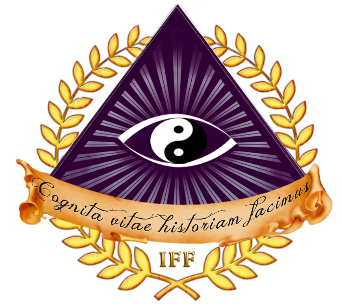 ІСТОРИКО-ФІЛОСОФСЬКИЙ ФАКУЛЬТЕТРАДА СТУДЕНТСЬКОГО САМОВРЯДУВАННЯ04212, м. Київ, вул. Тимошенка, 13-Б, каб. 523ПРОТОКОЛ  №6
Засідання Ради студентського самоврядування«02» жовтня 2020 року
12 год. 20 хв.


м. Київ вул. Маршала  
Тимошенка, буд. 13-б, каб. 523
прим. Київського університету
імені Бориса ГрінченкаПрисутні: 11 членів Ради студентського самоврядування ( Додаток №1 до Протоколу №6)Головуючий засідання: Виконуючий обов’язки голови Ради студентського самоврядування – Лісовський Олександр Олександрович.Секретар засідання: Махоніна Аріна Олександрівна.ПОРЯДОК ДЕННИЙПро підготовку та проведення заходу до Дня працівника освіти.Питання 1. Проведення заходу до Дня працівника освіти.СЛУХАЛИ: Освітньо-соціальний департамент, стосовно, як привітати працівників освіти.ВИРІШИЛИ:  Провести вищевказаний захід.Про підготовку і проведення заходу для першокурсників «Ось ми які».Питання 2.  Про підготовку і проведення заходу для першокурсників «Ось ми які».СЛУХАЛИ: Лісовського Олександра і членів РСС історико-філософського факультету,  щодо написання сценарію і місця зйомок відео.ВИРІШИЛИ:  Провести вищевказаний захід.Головуючий засідання    Лісовський О.О.Секретар засідання Махоніна А.О.Додаток №1 до Протоколу №6
Засідання Ради студентського самоврядування 
від «02» жовтня 2020 рокуРеєстр учасників засідання Ради студентського самоврядування  Головуючий засідання    Лісовський О.О.  Секретар засідання    Махоніна А. №Призвище, імя, по батьковіПосадаПідпис1.Голова РСС2.Член РСС3.Член РСС4.Член РСС5.Член РСС6.Член РСС7.Член РСС8.Член РСС9.Член РСС10.Член РСС11.Член РСС